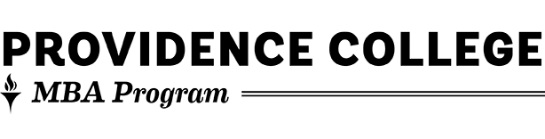 MBA 699: Real-World Experience: Business InternshipsLearning Agreement Form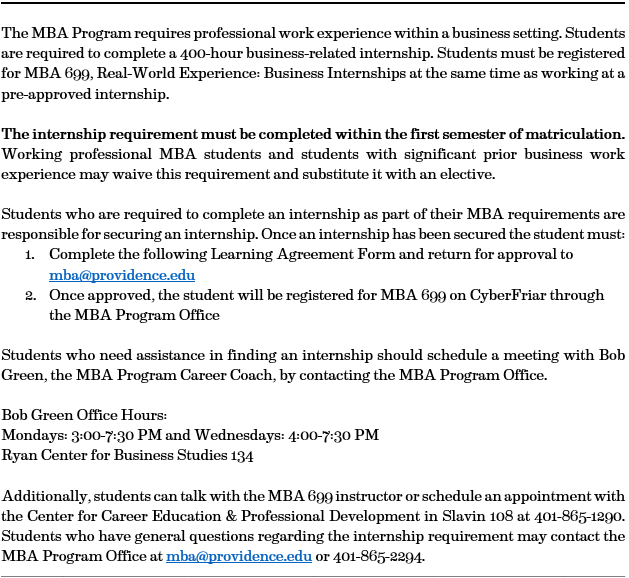 Please fill out the following information. By signing this form, the hiring company, internship supervisor, MBA 699 course instructor, and the MBA student all agree to the internship responsibilities and expectations listed above, as well as to the requirements of the course as outlined in the syllabus.CONTACT INFORMATIONProvidence College MBA ProgramRyan Center for Business Studies 1351 Cunningham SquareProvidence, RI 02918401.865.2294mba@providence.edu Office Use OnlyDecision: 	               .Staff Initials: 	              Date Registered on CyberFriar:               	 1. Attach a Copy of Your Internship Offer Letter/Email from Your Employer2. Students who are both a GA on campus, and are planning to intern on campus, need to submit both GA and internship job descriptions (for on-campus internships only). 3. Student Information3. Student InformationStudent NameBanner IDProgram Entry Term4. Internship Information4. Internship InformationCompany TitleCompany AddressCompany WebsiteCompany Description5. Position Information5. Position InformationPosition TitlePosition Description & Job ResponsibilitiesPosition Start DatePosition End DatePosition HoursSupervisor NameSupervisor TitleSupervisor Email6. Develop Learning Objectives & Strategies with Your Supervisor Learning Objectives: These are statements that describe what you expect to learn. Learning objectives might include your intention to expand/develop knowledge in a specific area, improve/develop specific skills/competencies, or develop personal insights regarding your values or attitudes. It is recommended that you list at least 3-4 learning objectives.Learning Strategies: These are statements that describe how you intend to achieve your objectives. Examples of how you might achieve your learning objectives include: specific tasks on a project, training, seeking feedback and mentors, attending meetings, research, MBA course work, etc. Please list at least 1 learning strategy for each learning objective specified. Required SignaturesDateStudent:Internship Supervisor:Faculty Supervisor: